План-конспектдистанционного занятияпедагога дополнительного образованияТартачной Галины ВикторовныДата проведения: 19.12.2023Время проведения: 16.50 и 18.30Обьединение: Танцевальная студия «Леди-блюз»Группа № 03-25, 03-26Программа: «Мир танца»Тема: Упражнения развивающие музыкальные чувства. Игра «Подружимся-поссоримся».Цель: Развить природные физические данные у детей и научитьвыразительно передавать различные танцевальные образы под музыку, придумывать свои варианты образных движений.Задачи:- развивать координацию и слух.Ход занятияВводная часть: разминка.
https://rutube.ru/video/3d10e273460be2caf5c299fc65b83817/?r=wd   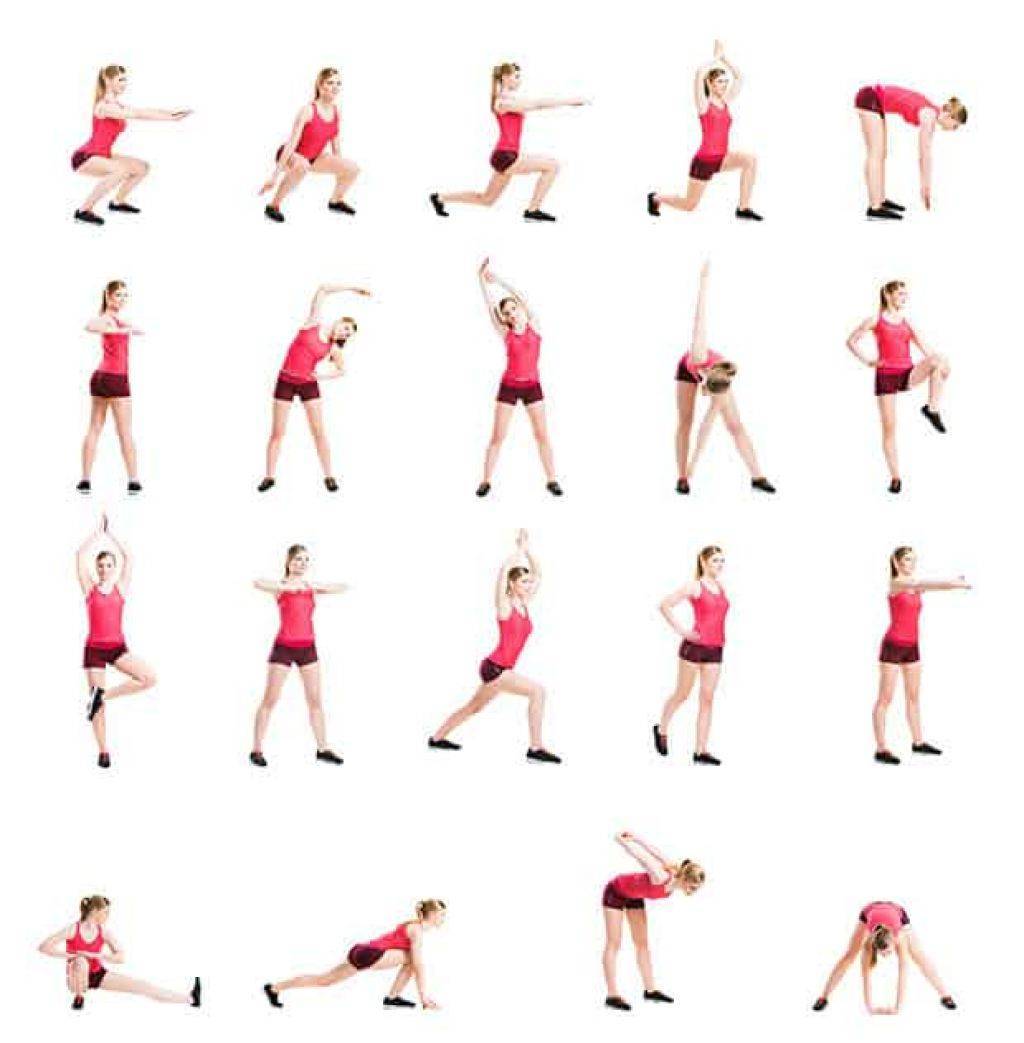 Основная часть.https://yandex.ru/video/preview/? filmId=12783779873202361414&from=tabbar&parent-reqid=1645169432245048-11554640505256277103-sas2-0311-sas-l7-balancer-8080-BAL-544&text=Общеукрепляющие+и+развивающие+упражнения+под+музыку Заключительная часть.1. Расслабление лежа на спине (2 мин)2. Домашнее задание:- приседания;- планка;- мостик;- березка.Игра «Подружимся-поссоримся»pandia.org›text/81/112/1891.php3. Обратная связь: высылаете фото с отработкой упражнений на WhatsApp 89046882647 Тартачной Г.В.